Instructions on Page 3.NESHAP = National Emission Standards for Hazardous Air PollutantsTable RP-07.1:  National Emission Standards For Hazardous Air Pollutants (NESHAP) -- Area-Source StandardsNotes: Any facility with emission sources subject to 40  part 63, Subparts MMMMMM, NNNNNN, YYYYY, SSSSSS, EEEEEE, EEEEEEE, GGGGGG, or FFFFFF must obtain a Part 70 operating permit, regardless of the facility emissions. Facilities with emission sources subject to any of these cannot receive a Registration Permit. If a source subject to this subpart was a major source of HAP and installed control equipment after November 15, 1990, to become an area source of HAP, the source must obtain a Part 70 operating permit, regardless of the facility emissions. All notifications required by Subparts M, N, O, T, or ZZZZ must be sent to both the Minnesota Pollution Control Agency (MPCA) and the U. S. Environmental Protection Agency (EPA) Region V, at the addresses below. All Notifications for the remaining standards listed in the table above should be sent only to EPA, at the EPA address below.Form RP-07 InstructionsUse this form to describe emission units or processes that are subject to one of the area source National Emission Standards for Hazardous Air Pollutants (NESHAP). An area source means a source that is not a major source of Hazardous Air Pollutants (HAPs), or a source that has the potential to emit less than 10 tons per year of any single HAP, and less than 25 tons per year of any combination of one or more HAPs.1a)	AQ Facility ID No. -- Fill in your Air Quality (AQ) Facility Identification (ID) Number (No.) as indicated on Form RP-01, item 1a. If you do not have this information, leave it blank.1b)	Agency Interest ID No. -- Fill in your agency interest identification (ID) number (No.). This is an ID number assigned to your facility through the Tempo database. If you don’t know this number, leave this line blank.2)	Facility name -- Enter your facility name as indicated on Form RP-01, item 2.3)	Emission unit ID No. -- This is an ID number you assign to each emission unit or process using a simple 001, 002, 003 numbering system.4)	Emission unit operators description -- Provide a simple description of the equipment or process (e.g., boiler, conveyor 
belt, etc.).5)	Manufacturer -- Provide the name of the manufacturer or designer. For equipment designed and manufactured by the contractor or owner, indicate this.6)	Model No. -- For equipment which has a model number, provide the model number.7)	Maximum design capacity -- Provide the maximum production capacity of each emission unit; for example, for a boiler, the maximum steam generation rate; for a crusher, the maximum crushing rate; for a paint spray booth, the maximum spraying rate.8)	Maximum design capacity units -- Provide the units of measure for the number provided for capacity, such as "pounds of steam per hour" or "tons crushed per hour."9)	Date of construction, reconstruction, or modification -- This is the date that the unit or process became subject to the NESHAP. If the unit or process became subject to the NESHAP because of a reconstruction (defined in 40  § 63.2), use the date that the reconstruction began. Otherwise, if the unit or process has been subject to the NESHAP since its initial installation at your facility, provide the date that installation began. If the date is unknown, provide your best estimate.10)	Initial startup date -- Provide the date on which operation of the emission unit started. If unknown, provide your best estimate.11)	Applicable Area Source NESHAP Subpart -- Indicate which of the area source NESHAP Subparts listed in Table RP-07.1 applies to the equipment or process. Note that whenever any subpart applies, subpart A also applies. 12)	Highlighted NESHAP attached -- You must submit a copy of the standard with the applicable portions highlighted. Note that if any of the 37 listed NESHAPS apply, subpart A applies as well, and you must also include a highlighted copy of subpart A.All Part 63 NESHAP regulations can be found at https://www.ecfr.gov/current/title-40/chapter-I/subchapter-C/part-63?toc=1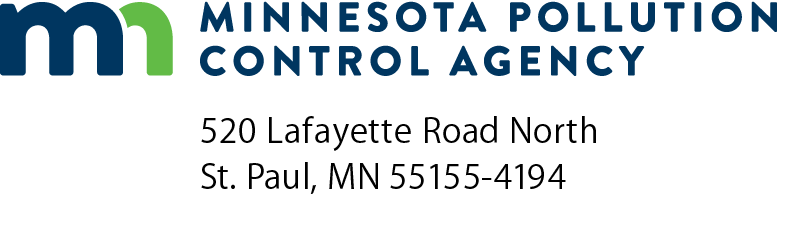 RP-07NESHAP Requirements Form for Registration PermitsAir Quality Permit ProgramDoc Type: Permit Application1a)	AQ Facility ID No.:1a)	AQ Facility ID No.:1b) Agency Interest ID No.:2)	Facility Name:3)4)5)6)7)8)9)10)11)12)Emission Unit ID No.Emission Unit Operator’s DescriptionManufacturerModel No.Maximum Design CapacityMaximum Design Capacity UnitsConstruction or Reconstruction Date (mm/dd/yyyy)Initial Startup Date (mm/dd/yyyy)Applicable NESHAP Subpart (refer to Table RP-07.1)Highlighted NESHAP AttachedNESHAP SubpartArea Source Category DescriptionCode of Federal Regulations, title 40, part 63, subpart AGeneral Provisions (this applies whenever any of the other subparts apply)Code of Federal Regulations, title 40, part 63, subpart LLLLLLAcrylic and Modacrylic Fibers ProductionCode of Federal Regulations, title 40, part 63, subpart AAAAAAAAsphalt Processing and Asphalt Roofing ManufacturingCode of Federal Regulations, title 40, part 63, subpart MMMMMMCarbon Black Production (see note 1)Code of Federal Regulations, title 40, part 63, subpart VVVVVVChemical Manufacturing Area Sources (see note 2)Code of Federal Regulations, title 40, part 63, subpart NNNNNNChemical Manufacturing: Chromium Compounds (see note 1)Code of Federal Regulations, title 40, part 63, subpart BBBBBBBChemical Preparations IndustryCode of Federal Regulations, title 40, part 63, subpart NChromic acid anodizing; Decorative chromium electroplating; Hard chromium electroplatingCode of Federal Regulations, title 40, part 63, subpart RRRRRRClay Ceramics ManufacturingCode of Federal Regulations, title 40, part 63, subpart MCommercial dry cleaning (Perc) transfer machinesCode of Federal Regulations, title 40, part 63, subpart OCommercial sterilization facilitiesCode of Federal Regulations, title 40, part 63, subpart YYYYYElectric Arc Furnace Steelmaking Facilities (see note 1)Code of Federal Regulations, title 40, part 63, subpart YYYYYYFerroalloys Production FacilitiesCode of Federal Regulations, title 40, part 63, subpart OOOOOOFlexible Polyurethane Foam Production and FabricationCode of Federal Regulations, title 40, part 63, subpart CCCCCCGasoline Dispensing FacilitiesCode of Federal Regulations, title 40, part 63, subpart BBBBBBGasoline Distribution Bulk Terminals, Bulk Plants, and Pipeline FacilitiesCode of Federal Regulations, title 40, part 63, subpart SSSSSSGlass Manufacturing (see note 1)Code of Federal Regulations, title 40, part 63, subpart EEEEEEEGold Mine Ore Processing and Production (see note 1)Code of Federal Regulations, title 40, part 63, subpart THalogenated solvent cleaners (Degreasing Organic Cleaners)Code of Federal Regulations, title 40, part 63, subpart WWWWWHospital Sterilizers Using Ethylene OxideCode of Federal Regulations, title 40, part 63, subpart JJJJJJIndustrial, Commercial and Institutional Boilers and Process HeatersCode of Federal Regulations, title 40, part 63, subpart ZZZZZIron and Steel Foundries Area SourcesCode of Federal Regulations, title 40, part 63, subpart PPPPPPLead Acid  ManufacturingCode of Federal Regulations, title 40, part 63, subpart XXXXXXMetal Fabrication and Finishing SourcesCode of Federal Regulations, title 40, part 63, subpart ZZZZZZNonferrous Foundries: Aluminum, Copper, and OtherCode of Federal Regulations, title 40, part 63, subpart HHOil and natural gas productionCode of Federal Regulations, title 40, part 63, subpart HHHHHHPaint Stripping and Miscellaneous Surface Coating Operations at Area Sources (includes autobody shops)Code of Federal Regulations, title 40, part 63, subpart CCCCCCCPaints and Allied Products ManufacturingCode of Federal Regulations, title 40, part 63, subpart WWWWWWPlating and Polishing OperationsCode of Federal Regulations, title 40, part 63, subpart DDDDDDPolyvinyl Chloride and Copolymers ProductionCode of Federal Regulations, title 40, part 63, subpart DDDDDDDPrepared Feeds ManufacturingCode of Federal Regulations, title 40, part 63, subpart EEEEEEPrimary Copper Smelting (see note 1)Code of Federal Regulations, title 40, part 63, subpart GGGGGGPrimary Nonferrous Metals: Zinc, Cadmium, and Beryllium (see note 1)Code of Federal Regulations, title 40, part 63, subpart ZZZZReciprocating Internal Combustion EnginesCode of Federal Regulations, title 40, part 63, subpart RRRSecondary aluminum processingCode of Federal Regulations, title 40, part 63, subpart FFFFFFSecondary Copper Smelting (see note 1)Code of Federal Regulations, title 40, part 63, subpart TTTTTTSecondary Nonferrous Metals Processing (Brass, Bronze, Magnesium, Zinc)Code of Federal Regulations, title 40, part 63, subpart QQQQQQWood PreservingAir Quality Compliance Tracking CoordinatorMinnesota Pollution Control Agency520 Lafayette Road NorthSt. Paul, MN 55155-4194Chief, Air Enforcement & Compliance Assurance BranchEPA Region V77 West Jackson BoulevardChicago, IL 60604